OGÓLNA SPECYFIKACJA TECHNICZNA WYKONANIA  I ODBIORU ROBÓT BUDOWLANYCH  1. WYMAGANIA OGÓLNE  1.1. Nazwa zamówienia  Remont lokali i pomieszczeń będących we władaniu Zarządu Lokali Miejskich w Łodzi.  1.2. Przedmiot Specyfikacji Technicznej  Przedmiotem niniejszej Specyfikacji Technicznej są wymagania ogólne wykonania i odbioru robót, wspólne dla wszystkich rodzajów robót objętych przedmiotem zamówienia publicznego  1.3. Zakres stosowania ST  Specyfikacja Techniczna Wykonania i Odbioru Robót, stanowi obowiązujący dokument przetargowy wchodzący w skład Specyfikacji Warunków Zamówienia jako załącznik zawierający zbiór wymagań w zakresie sposobu wykonania robót budowlanych i instalacyjnych (objętych przedmiotem zamówienia), obejmujący w szczególności wymagania materiałów, wymagania dotyczące sposobu wykonania i oceny prawidłowości wykonania poszczególnych robót oraz określający zakres prac, które powinny być ujęte w cenach poszczególnych pozycji przedmiaru. STWIOR jako element SWZ staje się załącznikiem do umowy.  1.4. Zakres Robót objętych ST  1.4.1. Zakres robót oraz nazwy i kody grup, klas oraz kategorii robót.  Roboty budowlane w szczególności obejmują:  45000000-7	   Roboty budowlane  45110000-1	  Roboty przygotowawcze  45111100-9	 Roboty w zakresie burzenia  45111220-6	Roboty w zakresie usuwania gruzu  45210000-2	Roboty bud. w zakresie budynków  45262321-7	  Wyrównywanie podłóg  45400000-1	   Roboty wykończeniowe w zakresie obiektów budowlanych   45421131-8	 Wymiana stolarki okiennej  45421131-1	  Wymiana stolarki drzwiowej  45430000-0	  Pokrywanie podłóg i ścian  Nie wymienienie tytułu jakiejkolwiek dziedziny, grupy, podgrupy czy normy nie zwalnia Wykonawcy od obowiązku stosowania wymogów określonych prawem polskim. Wykonawca będzie przestrzegał praw autorskich i patentowych. Jest zobowiązany do odpowiedzialności za spełnienie wszystkich wymagań prawnych w odniesieniu do używanych opatentowanych urządzeń lub metod.  1.5. Wyszczególnienie prac towarzyszących i robót tymczasowych  Wykonanie zabezpieczeń z folii  Wywóz i utylizacja gruzu, odpadów budowlanych  1.6. Ogólne wymagania dotyczące Robót  Wykonawca jest odpowiedzialny za jakość prac i ich zgodność z dokumentacją kontraktową i techniczną, specyfikacjami technicznymi i instrukcjami Zamawiającego.  1.6.1. Przekazanie Terenu Budowy.  Zamawiający  w  terminie  określonym  w  umowie  przekaże  protokolarnie  Wykonawcy Teren Budowy wraz ze wszystkimi wymaganymi uzgodnieniami prawnymi i administracyjnymi. Dziennik Budowy nie jest wymagany, chyba że Wykonawca i Przedstawiciel zamawiającego ustalą inaczej. W takim wypadku prowadzony jest wewnętrzny dziennik budowy. 1.6.2. Zgodność Robót z ST.  Specyfikacje Techniczne oraz dodatkowe dokumenty przekazane przez Zamawiającego stanowią część umowy (kontraktu), a wymagania wyszczególnione choćby w jednym z nich są obowiązujące dla Wykonawcy, tak jakby zawarte były w całej dokumentacji. Wykonawca nie może wykorzystywać błędów lub opuszczeń w dokumentacji, a o ich wykryciu powinien natychmiast powiadomić Zamawiającego, który dokona odpowiednich zmian lub poprawek. Wszystkie wykonane roboty i dostarczone materiały będą zgodne z ST. Dane określone w ST będą uważane za wartości docelowe, od których dopuszczalne są odchylenia w ramach określonego przedziału tolerancji. Cechy materiałów (wyrobów budowlanych) i wyposażenie lokalu (urządzenia) muszą być jednorodne i wykazywać bliską zgodność z określonymi wymaganiami, a rozrzuty tych cech nie mogą przekraczać dopuszczalnego przedziału tolerancji. W przypadku gdy materiały, wyposażenie lokalu lub jakość wykonanych robót nie będą w pełni zgodne z ST i wpłynie to na jakość zamówienia, to takie materiały będą niezwłocznie zastąpione innymi, a Roboty rozebrane na koszt wykonawcy.  1.6.3. Zabezpieczenie interesów osób trzecich Wykonawca jest odpowiedzialny za przestrzeganie obowiązujących przepisów oraz powinien zapewnić ochronę własności publicznej i prywatnej.  Wykonawca jest odpowiedzialny za szkody spowodowane w trakcie wykonywania robót budowlanych. W przypadku wystąpienia awarii lub usterki podczas wykonywania prac lub po ich zakończeniu, jeśli powstałe szkody będą wynikiem wykonywanych prac Miasto Łódź reprezentowane przez Zarząd Lokali Miejskich nie będzie ponosiło żadnej odpowiedzialności a usunięcie ich skutków będzie w gestii Wykonawcy. 1.6.4. Ochrona środowiska w czasie wykonywania Robót  Wykonawca będzie podejmował wszelkie niezbędne działania, aby stosować się do przepisów i normatywów z zakresu ochrony środowiska na placu budowy i poza jego terenem. Będzie unikał szkodliwych działań szczególnie w zakresie zanieczyszczeń powietrza, wód gruntowych, nadmiernego hałasu i innych szkodliwych dla środowiska i otoczenia czynników powodowanych działalnością przy wykonywaniu robót.  1.6.5. Warunki bezpieczeństwa pracy i ochrona przeciwpożarowa na budowie  Wykonawca będzie przestrzegał przy realizacji robót przepisów BHP, a w szczególności zobowiązany jest wykluczyć pracę pracowników w warunkach niebezpiecznych, szkodliwych dla zdrowia i nie spełniających odpowiednich wymagań sanitarnych. Wykonawca dostarczy na budowę i będzie utrzymywał wyposażenie konieczne dla zapewnienia bezpieczeństwa, a także zapewni odzież ochronną dla pracowników zatrudnionych na placu budowy. Wykonawca będzie stale utrzymywał wyposażenie przeciwpożarowe w stanie gotowości, zgodnie z zaleceniami odpowiednich przepisów bezpieczeństwa przeciwpożarowego.  1.6.6. Organizacja planu budowy  Wykonawca będzie zobowiązany do: Utrzymania porządku na placu budowy;  Składowania materiałów, wyrobów budowlanych i elementów budowlanych; Utrzymania w czystości placu budowy i terenie bezpośrednio przyległym np. klatka schodowa, korytarz, itp..  1.7. Określenia podstawowe  Dziennik budowy (wewnętrzny dziennik budowy) – dziennik, wydany zgodnie z obowiązującymi przepisami , stanowiący urzędowy dokument przebiegu robót budowlanych oraz zdarzeń i okoliczności zachodzących w toku robót.  Kierownik budowy – osoba wyznaczona przez Wykonawcę, upoważniona do kierowania Robotami i do występowania w jego imieniu w sprawach realizacji umowy.  Przedstawiciel Zamawiającego , Inspektor Nadzoru Inwestorskiego lub Inspektor Nadzoru – w ramach posiadanego umocowania od Zamawiającego reprezentuje interesy zamawiającego na budowie przez sprawowanie kontroli zgodności realizacji robót z dokumentacją projektową, kosztorysem, specyfikacją techniczną, przepisami Prawa Budowlanego wraz z przepisami wykonawczymi do PB z okresu budowy obiektu jak i obecnie obowiązującymi, zasadami wiedzy technicznej oraz postanowieniami warunków umowy.  Materiały – wszelkie tworzywa (wyroby budowlane) niezbędne do wykonania Robót, zgodne z Dokumentacją i Specyfikacjami Technicznymi, zaakceptowane przez Przedstawiciela Zamawiającego.  Polecenie Przedstawiciela Zamawiającego – wszelkie polecenia przekazane Wykonawcy w formie pisemnej dotyczące sposobu realizacji Robót lub innych spraw związanych z prowadzeniem budowy.  Obmiar robót – pomiar wykonanych robót budowlanych, dokonanych w celu weryfikacji ich ilości w przypadku zmiany parametrów przyjętych w przedmiarze robót, albo obliczenia wartości robót dodatkowych, nie objętych przedmiarem.  Odbiór częściowy (robót budowlanych) – nieformalna nazwa odbioru robót ulegających zakryciu i zanikających, a także dokonywanie prób i sprawdzeń instalacji, urządzeń technicznych i przewodów kominowych.  Odbiór Końcowy –  polega na protokolarnym przejęciu (odbiorze) od Wykonawcy gotowego obiektu budowlanego (lokalu) przez osobę lub grupę osób o odpowiednich kwalifikacjach zawodowych, wyznaczoną przez Inwestora - Zamawiającego. Odbioru dokonuje się po zgłoszeniu przez Kierownika Budowy faktu zakończenia robót budowlanych, łącznie z uporządkowaniem terenu budowy i ewentualnie terenów przyległych, wykorzystywanych jako plac budowy.  Przedmiar robót – to zestawienie przewidzianych do wykonania robót podstawowych w kolejności technologicznej ich wykonania, z wyliczeniem i zestawieniem ilości jednostek przedmiarowych robót podstawowych.  Wykonawca – oznacza generalnego wykonawcę oraz wszelkich podwykonawców bądź dostawców materiałów i usług objętych umową z Zamawiającym.  Zamawiający –  należy przez to rozumieć Inwestora przedsięwzięcia tj.  ZARZĄD LOKALI MIEJSKICH Adres: al. Tadeusza Kościuszki 47; 90-514 Łódź  Wyrób budowlany – należy przez to rozumieć wyrób w rozumieniu przepisów o wyrobach budowlanych wytworzony w celu wbudowania, wmontowania, zainstalowania lub zastosowania w sposób trwały w obiekcie budowlanym wprowadzony do obrotu jako wyrób pojedynczy lub jako zestaw wyrobów do stosowania we wzajemnym połączeniu stanowiącym integralną całość użytkową.  2. MATERIAŁY  2.1. Warunki ogólne  Przy wykonywaniu robót budowlanych mogą być stosowane wyłączenie materiały i wyroby budowlane o właściwościach użytkowych umożliwiających prawidłowo zaprojektowanym i wykonanym obiektom budowlanym spełnienie wymagań podstawowych, określonych w art. 5 ust. 1 pkt. 1 ustawy Prawo budowlane – dopuszczone do obrotu i powszechnego lub jednostkowego stosowania w budownictwie. Wykonawca jest odpowiedzialny, aby wszystkie materiały, elementy  budowlane i urządzenia wbudowane, montowane lub instalowane odpowiadały wymaganiom określonym a art. 10 ustawy Prawo budowlane. Wykonawca udostępni  Przedstawicielowi Zamawiającego szczegółowe informacje dotyczące materiałów,  odpowiednie aprobaty techniczne lub świadectwa badań laboratoryjnych oraz próbki do zatwierdzenia przez Przedstawiciela Zamawiającego. Materiały budowlane powinny spełniać wymagania jakościowe określone Polskimi Normami, aprobatami technicznymi, certyfikatami zgodności.  2.2. Materiały nie odpowiadające wymaganiom jakościowym  Wyposażenie, materiały nieodpowiadające wymaganiom jakościowym zostaną przez Wykonawcę wywiezione z terenu budowy. Każdy rodzaj robót, w którym znajdują się nie spełniające wymagań jakościowych nie zaakceptowane materiały, urządzenia, wyposażenie, Wykonawca wykonuje na własne ryzyko, licząc się z jego nie przyjęciem i niezapłaceniem.  2.3. Przechowywanie i składowanie materiałów  Wykonawca zapewni, aby tymczasowo składowane materiały, do czasu, gdy będą one potrzebne do robót, były zabezpieczone przed zanieczyszczeniem, zachowały swoją jakość i właściwość do robót i były dostępne do kontroli przez Przedstawiciela Zamawiającego. Miejsca czasowego składowania materiałów będą zlokalizowane w obrębie terenu budowy w miejscach uzgodnionych z Przedstawicielem zamawiającego.  2.4. Wariantowe stosowanie materiałów.  Dopuszczona jest możliwość wariantowego zastosowania rodzaju materiału, wyrobu budowlanego lub wyposażenia lokalu (urządzenia) w wykonywanych Robotach, Wykonawca powiadomi Przedstawiciela Zamawiającego o swoim zamiarze co najmniej 3 dni przed użyciem materiału – wyposażenia (urządzenia). Wybrany i zaakceptowany rodzaj materiału nie może być później zmieniany bez zgody Przedstawiciela Zamawiającego. 3. SPRZĘT  Wykonawca jest zobowiązany do używania jedynie takiego sprzętu, który nie spowoduje niekorzystnego wpływu na jakość wykonywanych robót. Sprzęt będący własnością Wykonawcy lub wynajęty do wykonania robót ma być utrzymywany w dobrym stanie i gotowości do pracy. Będzie spełniał normy ochrony środowiska i przepisy dotyczące jego użytkowania. Wykonawca dostarczy Przedstawicielowi zamawiającego kopie dokumentów potwierdzających dopuszczenie sprzętu do użytkowania tam gdzie jest to wymagane przepisami. 4. TRANSPORT  Wykonawca stosować się będzie do ustawowych ograniczeń obciążenia na oś przy transporcie materiałów/sprzętu na i z terenu Robót. Uzyska on wszelkie niezbędne pozwolenia od władz co do przewozu nietypowych ładunków. Wykonawca jest zobowiązany do stosowania tylko takich środków transportu, które nie wpłyną na stan i jakość transportowanych materiałów i urządzeń. Liczba środków transportu będzie zapewniać prowadzenie Robót zgodnie z zasadami określonymi w Dokumentacji Kosztorysowej, ST, w terminie przewidzianym umową. Środki transportu nieodpowiadające warunkom dopuszczalnych obciążeń na osie nie mogą być użyte. Wykonawca będzie usuwać na bieżąco, na własny koszt, wszelkie zanieczyszczenia spowodowane jego pojazdami na drogach publicznych oraz dojazdach do Terenu Budowy.   5. WYKONANIE ROBÓT  5.1. Ogólne zasady wykonywania Robót .  Wykonawca jest odpowiedzialny za prowadzenie robót zgodnie z umową oraz za jakość zastosowanych materiałów, wyrobów budowlanych, urządzeń i wykonywanych robót, za ich zgodność z dokumentacją kosztorysową wymaganiami ST oraz poleceniami Przedstawiciela Zamawiającego. Decyzje Przedstawiciela Zamawiającego dotyczące akceptacji lub odrzucenia materiałów i elementów robót będą oparte na wymaganiach sformułowanych w dokumentach umowy, dokumentacji kosztorysowej i w ST, a także w normach i wytycznych. Polecenia Przedstawiciela Zamawiającego dotyczące realizacji robót będą wykonywane przez Wykonawcę nie później niż w czasie przez niego wyznaczonym, pod groźbą wstrzymania robót. Skutki finansowe z tytułu wstrzymania robót w takiej sytuacji ponosi Wykonawca.  6. KONTROLA JAKOŚCI ROBÓT  6.2. Zasady kontroli jakości Robót  Celem kontroli Robót będzie takie sterowanie ich przygotowaniem i wykonaniem, aby osiągnąć założoną jakość Robót. Wykonawca jest odpowiedzialny za pełną kontrolę Robót i jakości materiałów i zamontowanych urządzeń i wyposażenia.  6.7. Certyfikaty i deklaracje  Przedstawiciel Zamawiającego może dopuścić do użycia tylko te materiały, które posiadają: certyfikat na znak bezpieczeństwa, wykazujący że zapewniono zgodność z kryteriami technicznymi określonymi na podstawie Polskich Norm, aprobat technicznych oraz właściwych przepisów i dokumentów technicznych, deklarację zgodności lub certyfikat zgodności z Polską Normą lub aprobatą techniczną.  W przypadku materiałów, dla których ww. dokumenty są wymagane przez ST, każda partia dostarczona do Robót będzie posiadać te dokumenty, określające w sposób jednoznaczny jej cechy. Produkty przemysłowe muszą posiadać ww. dokumenty wydane przez producenta, a w razie potrzeby poparte wynikami badań wykonanych przez niego. Kopie wyników tych badań będą dostarczone przez Wykonawcę. Jakiekolwiek materiały, które nie spełniają tych wymagań będą odrzucone. Wykonawca winien stosować materiały spełniające wymagania Rozporządzenia Ministra Infrastruktury z dn.11.08.2004r. w sprawie sposobów deklarowania zgodności wyrobów budowlanych oraz sposobu znakowania ich znakiem budowlanym (Dz. U. nr 198 poz. 2041 z późn.zm) oraz Ustawy z dn.16.04.2004r. o wyrobach budowlanych (Dz. U. nr 92 z 2004r. poz. 881 z późn.zm).   6.8. Dokumenty budowy  Dziennik Budowy   Wszelkie dokumenty muszą zostać sporządzone zgodnie z wymogami ustawy z dn.07.07.1994r. Prawo Budowlane (tekst jednolity Dz. U. nr 207 z 2003r. poz. 2016 z późniejszymi zmianami) oraz rozporządzeniami wykonawczymi w szczególności z Rozporządzeniem Ministra Infrastruktury z dnia 26.06.2003r. w sprawie dziennika budowy, montażu i rozbiórki, tablicy informacyjnej oraz ogłoszenia zawierającego dane dotyczące bezpieczeństwa pracy i ochrony zdrowia (Dz. U. nr 108 z 2002r., poz. 953). Dziennik Budowy jest wymaganym dokumentem prawnym obowiązującym Zamawiającego i Wykonawcę w okresie od przekazania Wykonawcy Terenu Budowy do końca okresu gwarancyjnego. Odpowiedzialność za prowadzenie Dziennika Budowy zgodnie z obowiązującymi przepisami spoczywa na Wykonawcy. Zapisy w Dzienniku Budowy będą dokonywane na bieżąco i będą dotyczyć przebiegu Robót, stanu bezpieczeństwa ludzi i mienia oraz technicznej i gospodarczej strony budowy. Każdy zapis w Dzienniku Budowy będzie opatrzony datą jego dokonania, podpisem osoby, która dokonała zapisu, z podaniem imienia i nazwiska oraz stanowiska służbowego. Zapisy będą czytelne, dokonane trwałą techniką, w porządku chronologicznym, bezpośrednio jeden pod drugim, bez przerw. Załączone do Dziennika Budowy protokoły i inne dokumenty będą oznaczone kolejnym numerem załącznika i opatrzone datą i podpisem Wykonawcy i Przedstawiciela Zamawiającego.  Do Dziennika Budowy należy wpisywać w szczególności:  datę przekazania Wykonawcy Terenu Budowy,  datę przekazania przez Zamawiającego Dokumentacji,  terminy rozpoczęcia i zakończenia poszczególnych elementów Robót, przebieg Robót, trudności i przeszkody w ich prowadzeniu, okresy i przyczyny przerw w Robotach, uwagi i polecenia Przedstawiciela Zamawiającego, daty zarządzania wstrzymania Robót, z podaniem powodu, zgłoszenia i daty odbiorów Robót zanikających i ulegających zakryciu, częściowych i ostatecznych odbiorów Robót,  wyjaśnienia, uwagi i propozycje Wykonawcy,  stan pogody i temperaturę powietrza w okresie wykonywania Robót podlegających ograniczeniom lub wymaganiom szczególnym w związku z warunkami klimatycznymi,  inne istotne informacje o przebiegu Robót.  Propozycje, uwagi i wyjaśnienia Wykonawcy wpisane do Dziennika Budowy będą przedłożone Przedstawicielowi Zamawiającego do ustosunkowania się.  	Przechowywanie dokumentów budowy  Dokumenty budowy będą przechowywane na Terenie Budowy w miejscu odpowiednio zabezpieczonym. Zaginięcie któregokolwiek z dokumentów budowy spowoduje jego natychmiastowe odtworzenie w formie przewidzianej z prawem.  Wszelkie dokumenty budowy będą zawsze dostępne i przedstawione do wglądu na życzenie Zamawiającego.  7. OBMIAR ROBÓT  7.1. Ogólne zasady obmiaru Robót.  Obmiar Robót będzie określać faktyczny zakres wykonywanych Robót zgodnie z Dokumentacją Kosztorysową i ST w jednostkach ustalonych w Kosztorysie. Jakikolwiek błąd lub przeoczenie (opuszczenie) w ilościach podanych w Przedmiarze lub gdzie indziej w Specyfikacjach Technicznych nie zwalnia Wykonawcy od obowiązku ukończenia wszystkich Robót.   8. ODBIÓR ROBÓT  W zależności od ustaleń odpowiednich ST Roboty podlegają następującym etapom odbioru:  odbiorowi Robót zanikających i ulegających zakryciu,  odbiorowi częściowemu,  odbiorowi wstępnemu  odbiorowi końcowemu.   Kryterium odbioru jest zgodność wykonanych robót z:  dokumentacją kosztorysową kosztorysem ofertowym ustaleniami z inwestorem wiedzą i sztuką budowlaną Polskimi Normami dotyczącymi danego zakresu robót  wszystkimi innymi obowiązującymi przepisami prawa polskiego dotyczącymi danego zakresu robót. 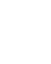 8.1. Odbiór Robót zanikających i ulegających zakryciu.   Odbiór Robót zanikających i ulegających zakryciu polega na finalnej ocenie ilości i jakości wykonywanych Robót, które w dalszym procesie realizacji ulegną zakryciu. Odbiór Robót zanikających i ulegających zakryciu będzie dokonany w czasie umożliwiającym wykonanie ewentualnych korekt i poprawek bez hamowania ogólnego postępu Robót. Odbioru Robót dokonuje Przedstawiciel Zamawiającego. Gotowość danej części Robót do odbioru zgłasza Wykonawca powiadamiając Przedstawiciela Zamawiającego. Odbiór będzie przeprowadzony niezwłocznie, jednak nie później niż w ciągu 3 dni od daty zgłoszenia - powiadomienia o tym fakcie Przedstawiciela Zamawiającego. Jakość i ilość Robót ulegających zakryciu ocenia Przedstawiciel Zamawiającego w oparciu o przeprowadzone pomiary, badania w konfrontacji z Dokumentacją Kosztorysową, ST i uprzednimi ustaleniami.  8.2. Odbiór częściowy.  Odbiór częściowy polega na ocenie ilości i jakości wykonanych części Robót. Odbioru częściowego Robót dokonuje się wg zasad jak przy odbiorze ostatecznym Robót. Odbioru Robót dokonuje Przedstawiciel Zamawiającego.  8.3. Odbiór wstępny Robót.  Odbiór ostateczny polega na finalnej ocenie rzeczywistego wykonania Robót w odniesieniu do ich ilości, jakości i wartości. Całkowite zakończenie Robót oraz gotowość do odbioru ostatecznego będzie stwierdzona przez Wykonawcę z bezzwłocznym powiadomieniem na piśmie o tym fakcie Przedstawiciela Zamawiającego. Odbioru ostatecznego Robót dokona komisja wyznaczona przez Zamawiającego w obecności Wykonawcy. Komisja odbierająca Roboty dokona ich oceny jakościowej na podstawie przedłożonych dokumentów, pomiarów, oceny wizualnej oraz zgodności wykonania Robót z Dokumentacją Kosztorysową i ST. W toku odbioru ostatecznego Robót komisja zapozna się z realizacją ustaleń przyjętych w trakcie odbiorów robót zanikających i ulegających zakryciu, zwłaszcza w zakresie wykonania Robót uzupełniających i Robót poprawkowych. W przypadkach niewykonania wyznaczonych Robót poprawkowych,  Robót uzupełniających komisja przerwie swoje czynności i ustala nowy termin odbioru ostatecznego. W przypadku stwierdzenia przez komisję, że jakość wykonywanych Robót w poszczególnych asortymentach nieznacznie odbiega od wymaganej Dokumentacją Kosztorysową i ST z uwzględnieniem tolerancji i nie ma większego wpływu na cechy eksploatacyjne oraz bezpieczeństwo, komisja dokona potrąceń, oceniając pomniejszoną wartość wykonywanych Robót w stosunku do wymagań przyjętych w Dokumentach Umownych.  W przypadku gdy według komisji Roboty pod względem przygotowania dokumentacyjnego nie będą gotowe do odbioru ostatecznego, komisja w porozumieniu z Wykonawcą wyznaczy ponowny termin odbioru ostatecznego Robót. Wszystkie zarządzone przez komisję Roboty poprawkowe lub uzupełniające będą zestawione według wzoru ustalonego przez Zamawiającego. Termin wykonania Robót poprawkowych i Robót uzupełniających wyznaczy komisja.  8.5. Odbiór końcowy.  Odbiór końcowy polega na ocenie wykonanych Robót związanych z usunięciem wad stwierdzonych przy odbiorze ostatecznym i zaistniałych w okresie gwarancyjnym. Odbiór pogwarancyjny będzie dokonany na podstawie oceny wizualnej obiektu z uwzględnieniem zasad opisanych w punkcie „Odbiór wstępny Robót”.  9. PODSTAWA PŁATNOŚCI  Zgodnie z zapisami umowy.  10. PRZEPISY ZWIĄZANE  Obowiązujące w Polsce normy i normatywy, Prawo budowlane - ustawa z dnia 7 lipca 1994 ( Dz. U. z 2006r. nr 156 poz. 1118 ze zm.), Rozporządzenie Ministra Infrastruktury z dnia 12 kwietnia 2002 w sprawie warunków, jakim powinny odpowiadać budynki i ich usytuowanie (ze zm.); Rozporządzenie Ministra Infrastruktury z dnia 06.02.2003r w sprawie bezpieczeństwa i higieny pracy podczas wykonywania robot budowlanych, Warunki techniczne wykonania i odbioru robot budowlanych ITB Warszawa 2004, Warunki techniczne wykonania i odbioru robot budowlano-montażowych ARKADY-1987r.; Rozporządzenie Ministra Spraw Wewnętrznych i Administracji z dnia 16 czerwca 2003 r. w sprawie ochrony przeciwpożarowej budynków, innych obiektów budowlanych i terenów. Ustawa z dnia 21 marca 1985 r. o drogach publicznych z późniejszymi zmianami (Dz. U. z 2000 Nr 71poz. 838 z późn.zm.). Rozporządzenie Ministra Infrastruktury z dnia 6 lutego 2003 r. w sprawie bezpieczeństwa i higieny pracy podczas wykonywania robot budowlanych ( Dz. U. z 2003r. Nr 48 poz. 401 z pożn.zm.).                   45450000-6    Roboty budowlane wykończeniowe, pozostałe  45410000-4    Tynkowanie  45431000-7    Kładzenie płytek  45431100-8   Kładzenie terakoty  45431200-9   Kładzenie glazury  45442100-8   45310000-3 45330000-9 45333000-0 Roboty malarskie Roboty instalacyjne elektryczne Roboty instalacyjne wod-kan i sanitarne Roboty instalacyjne gazowe 